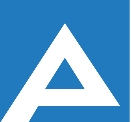 Agenţia Naţională pentru Ocuparea Forţei de MuncăLista candidaţilor admişi la concursul pentru ocuparea funcţiilor publice vacante:Notă: Persoanele care au depus dosarul de concurs prin e-mail se vor prezenta la data de                         10.06.2020, ora 11:00 cu documentele originale pentru a se verifica veridicitatea actelor depuse, sub sancţiunea respingerii dosarului de concurs (mun. Chișinău, str. V. Alecsandri 1, etajul VI).Nr. d/oNume, PrenumeComentariiSpecialist principal în direcția ocuparea forței de muncă HînceștiSpecialist principal în direcția ocuparea forței de muncă HînceștiProba scrisă va avea loc la data de 10.06.2020, ora 11.30, sala de ședințe a AgențieiNaționale pentru Ocuparea Forței de Muncă,Mun. Chișinău, str. Vasile Alecsandri, 1, etajul VI1.Raileanu AlaProba scrisă va avea loc la data de 10.06.2020, ora 11.30, sala de ședințe a AgențieiNaționale pentru Ocuparea Forței de Muncă,Mun. Chișinău, str. Vasile Alecsandri, 1, etajul VISpecialist principal în direcția ocuparea forței de muncă BriceniSpecialist principal în direcția ocuparea forței de muncă BriceniProba scrisă va avea loc la data de 10.06.2020, ora 11.30, sala de ședințe a AgențieiNaționale pentru Ocuparea Forței de Muncă,Mun. Chișinău, str. Vasile Alecsandri, 1, etajul VI1.Kurdiah AlionaProba scrisă va avea loc la data de 10.06.2020, ora 11.30, sala de ședințe a AgențieiNaționale pentru Ocuparea Forței de Muncă,Mun. Chișinău, str. Vasile Alecsandri, 1, etajul VI2.Savciuc SergheiProba scrisă va avea loc la data de 10.06.2020, ora 11.30, sala de ședințe a AgențieiNaționale pentru Ocuparea Forței de Muncă,Mun. Chișinău, str. Vasile Alecsandri, 1, etajul VI